16.12.2020Группа 17-сзс-1дЭксплуатация зданий и сооружений\ МДК 04.01Тема: План расстановки мебели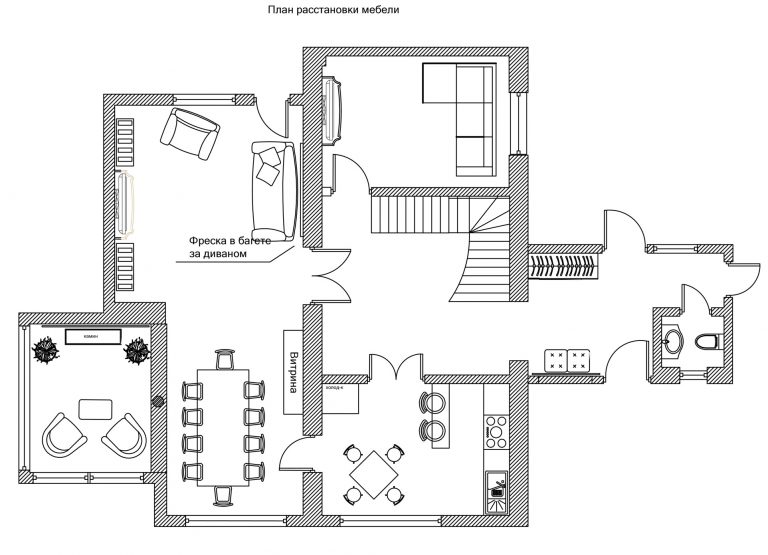 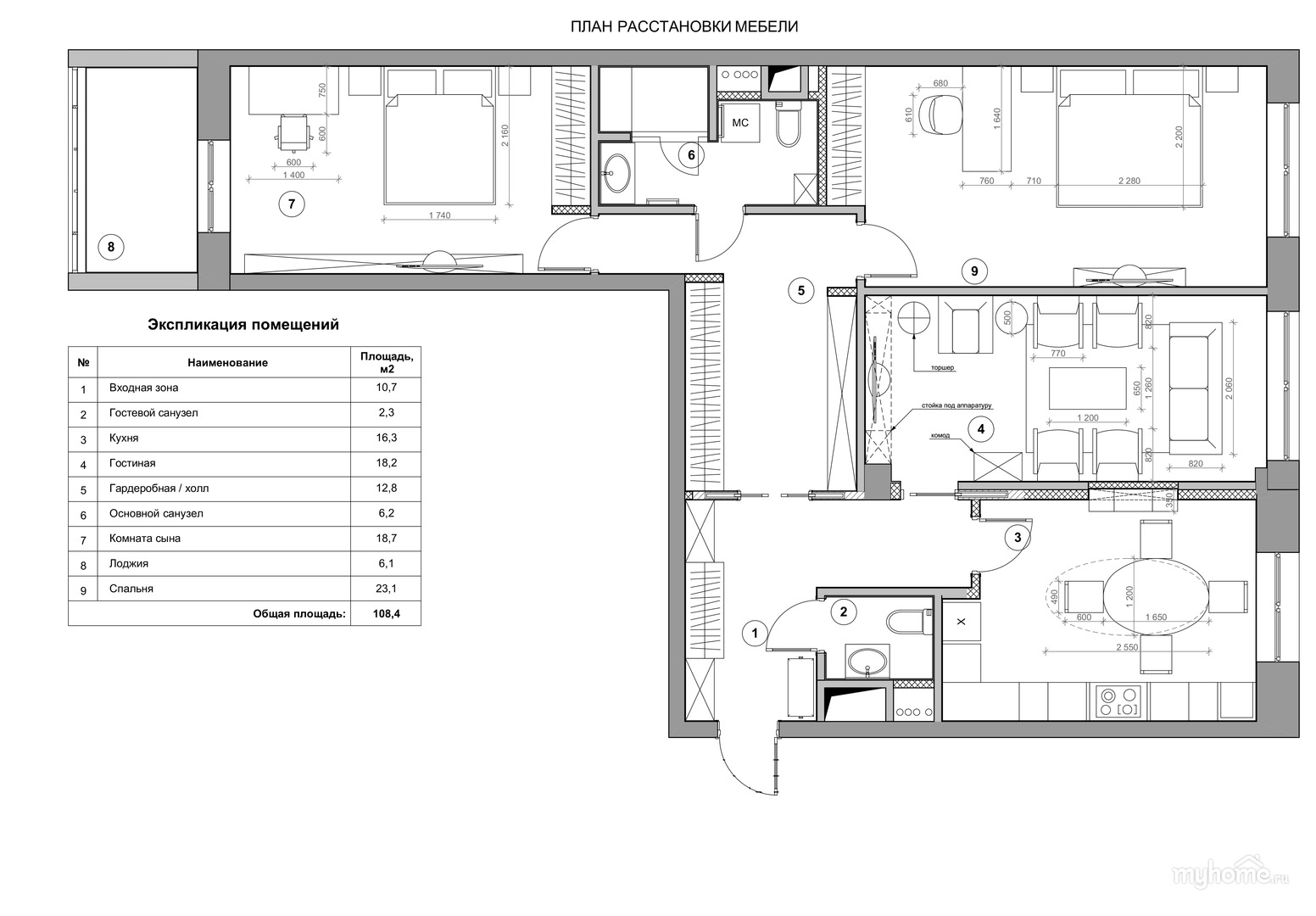 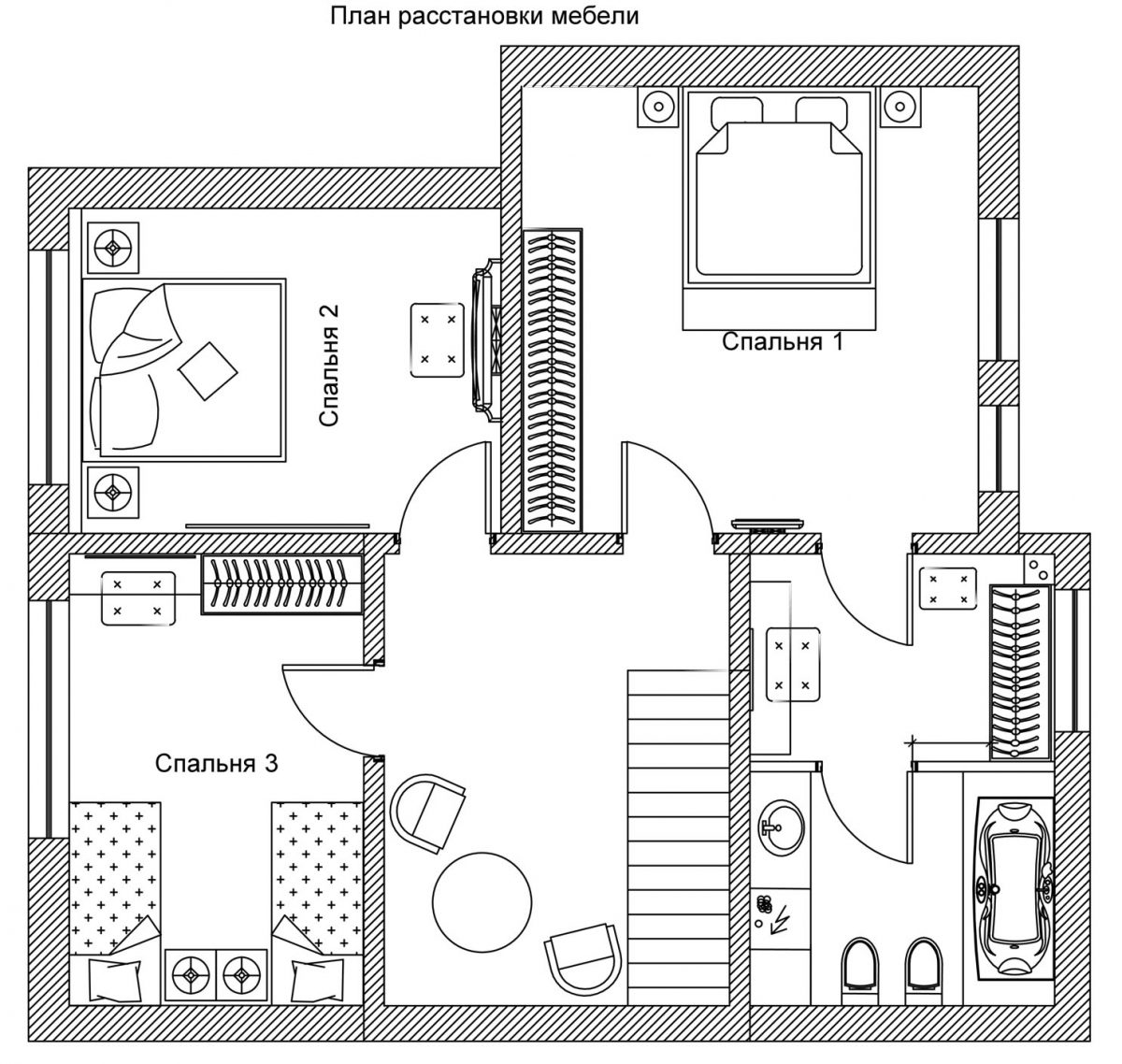 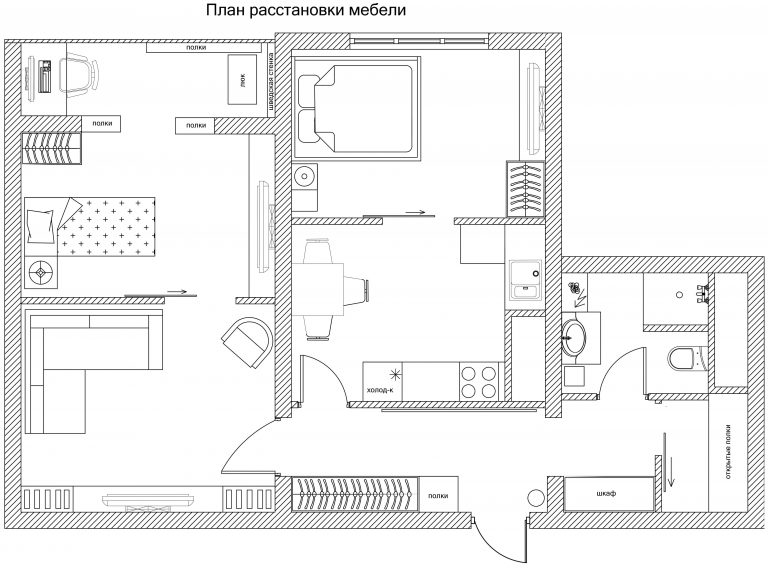 	Преподаватель_______________Дадаева С.Х.